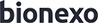 Bionexo do Brasil LtdaRelatório emitido em 03/01/2024 16:16CompradorIGH - HUAPA - HOSPITAL DE URGÊNCIA DE APARECIDA DE GOIÂNIA (11.858.570/0004-86)AV. DIAMANTE, ESQUINA C/ A RUA MUCURI, SN - JARDIM CONDE DOS ARCOS - APARECIDA DE GOIÂNIA, GO CEP: 74969- 210Relação de Itens (Confirmação)Pedido de Cotação : 326926639COTAÇÃO Nº 53475 - MATERIAL MEDICO - HEAPA DEZ/2023Frete PróprioObservações: *PAGAMENTO: Somente a prazo e por meio de depósito em conta PJ do fornecedor. *FRETE: Só serão aceitas propostas com frete CIF e para entrega no endereço: AV. DIAMANTE, ESQUINA C/ A RUA MUCURI, JARDIM CONDE DOS ARCOS, AP DE GOIÂNIA/GO CEP: 74969210, dia e horário especificado. *CERTIDÕES: As Certidões Municipal, Estadual de Goiás, Federal, FGTS e Trabalhista devem estar regulares desde a data da emissão da proposta até a data do pagamento.*REGULAMENTO: O processo de compras obedecerá ao Regulamento de Compras do IGH, prevalecendo este em relação a estes termos em caso de divergência.Tipo de Cotação: Cotação Emergencial Fornecedor :Data de Confirmação : TodasProduto	Código Programação Fabricante Embalagem Fornecedor Comentário  Justificativa	PreçoPreçoRent(%) Quantidade	ValorUsuáriode EntregaUnitário FábricaTotalTIRA TESTE P/ DETERMINACAO GLICOSE NO SANGUE -> COM TEMPO DE RESULTADO NÃO ACIMA DE 40SEG C/ ELETRODO QUE ANULE A INTERFERENCIA DE MEDICAMENTOSTIRAS GLIC.ACTIVE;- MEDILAR, MED CENTER, DISTRIBUIDORA, SENSORIAL ,DMI não atende o prazo deentrega por seRM	tratar de uma	R$	R$Danielly EvelynR$	Pereira Da1	ESUBISTANCIAS ENDOGENAS QUE POSSIBILITA RECEBER A SEGUNDA GOTA DE SANGUE C/ FAIXA DE HEMACEAS DE 20 A 70% QUE POSSIBILITE EXAME EM NEONATOS.457	-ACCU-CHEK	CX C/50*PVC,ROCHEHospitalar Ltdanullsolicitação emergencial. - CAPITAL se nega a venda por estarem com notas fiscais em aberto conforme trocas de emails.0,67420,0000	10000 Unidade 6.742,0000Cruz03/01/202416:12Total Parcial:10000.0	R$6.742,0000Total de Itens da Cotação: 1  Total de Itens Impressos: 1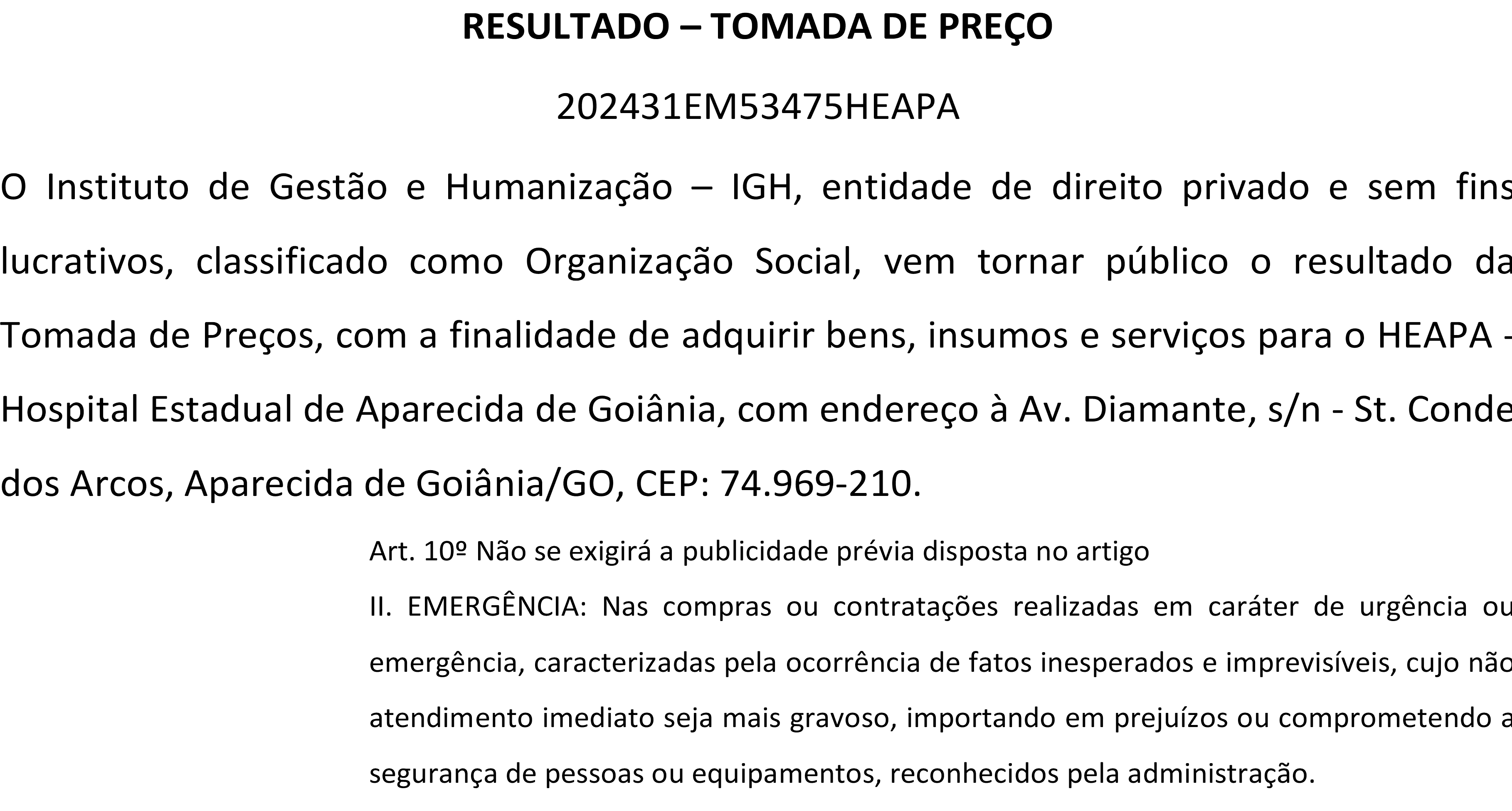 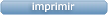 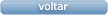 Clique aqui para geração de relatório completo com quebra de páginaTotal Geral:10000.0	R$6.742,0000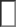 FornecedorFaturamento MínimoPrazo de EntregaValidade da PropostaCondições de PagamentoFreteObservações1RM Hospitalar LtdaGOIÂNIA - GOThais Novo - null rmh.clcn8@gmail.com Mais informaçõesR$ 150,00001 dias após confirmação31/12/2023a vistaCIFnull